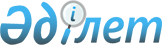 Об установлении формы акта ввода системы управления базы данных кредитных историй в промышленную эксплуатацию
					
			Утративший силу
			
			
		
					Постановление Правления Национального Банка Республики Казахстан от 30 мая 2016 года № 142. Зарегистрировано в Министерстве юстиции Республики Казахстан 12 июля 2016 года № 13907. Утратило силу постановлением Правления Агентства Республики Казахстан по регулированию и развитию финансового рынка от 30 марта 2020 года № 30.
      Сноска. Утратило силу постановлением Правления Агентства РК по регулированию и развитию финансового рынка от 30.03.2020 № 30 (вводится в действие по истечении двадцати одного календарного дня после дня его первого официального опубликования).
      В соответствии с Законом Республики Казахстан от 6 июля 2004 года "О кредитных бюро и формировании кредитных историй в Республике Казахстан" Правление Национального Банка Республики Казахстан ПОСТАНОВЛЯЕТ:
      1. Установить прилагаемую форму акта ввода системы управления базы данных кредитных историй в промышленную эксплуатацию, согласно приложению к настоящему постановлению. 
      2. Признать утратившим силу постановление Правления Агентства Республики Казахстан по регулированию и надзору финансового рынка и финансовых организаций от 28 ноября 2008 года № 184 "Об утверждении формы акта ввода системы управления базы данных кредитных историй в эксплуатацию" (зарегистрированное в Реестре государственной регистрации нормативных правовых актов под № 5472).
      3. Департаменту методологии финансового рынка (Абдрахманов Н.А.) в установленном законодательством Республики Казахстан порядке обеспечить:
      1) совместно с Юридическим департаментом (Сарсенова Н.В.) государственную регистрацию настоящего постановления в Министерстве юстиции Республики Казахстан;
      2) направление настоящего постановления в республиканское государственное предприятие на праве хозяйственного ведения "Республиканский центр правовой информации Министерства юстиции Республики Казахстан":
      на официальное опубликование в информационно-правовой системе "Әділет" в течение десяти календарных дней после его государственной регистрации в Министерстве юстиции Республики Казахстан;
      для включения в Государственный реестр нормативных правовых актов Республики Казахстан, Эталонный контрольный банк нормативных правовых актов Республики Казахстан в течение пяти рабочих дней со дня его получения Национальным Банком Республики Казахстан после государственной регистрации в Министерстве юстиции Республики Казахстан;
      3) размещение настоящего постановления на официальном интернет-ресурсе Национального Банка Республики Казахстан после его официального опубликования.
      4. Управлению по защите прав потребителей финансовых услуг и внешних коммуникаций (Терентьев А.Л.) обеспечить направление настоящего постановления на официальное опубликование в средствах массовой информации в течение десяти календарных дней после его государственной регистрации в Министерстве юстиции Республики Казахстан.
      5. Контроль за исполнением настоящего постановления возложить на заместителя Председателя Национального Банка Республики Казахстан Смолякова О.А.
      6. Настоящее постановление вводится в действие по истечении десяти календарных дней после дня его первого официального опубликования.
      Форма Акт
ввода системы управления базы данных кредитных историй
в промышленную эксплуатацию
      _______________________________
      (наименование кредитного бюро)
      В соответствии с пунктом 3 статьи 8-1 Закона Республики
      Казахстан от 6 июля 2004 года "О кредитных бюро и формировании
      кредитных историй в Республике Казахстан" (далее - Закон) создана
      комиссия в следующем составе:
      представители государственного органа по регулированию,
      контролю и надзору финансового рынка и финансовых организаций
      (указать должность, фамилию, имя, отчество (при его наличии)):
      _____________________________________________________________________
      ___________________________________________________________________,
      которая составила настоящий Акт ввода системы управления базы данных
      кредитных историй в промышленную эксплуатацию
      ____________________________________________________________________.
      (наименование)
      В работе комиссии участвуют представители кредитного бюро
      (указать должность, фамилию, имя, отчество (при его наличии)):
      _____________________________________________________________________
      ___________________________________________________________________.
      Информация относительно заключенных договоров о предоставлении
      информации с поставщиками информации, указанными в пункте 1 статьи 18 Закона:
      Организация информационного процесса по формированию кредитных
      историй включает:
      1) описание системы управления базы данных кредитных историй:
      _____________________________________________________________________
      ___________________________________________________________________.
      Результаты тестирования информационного процесса с поставщиками
      информации, заключившими договор о представлении информации:
      _____________________________________________________________________
      ___________________________________________________________________;
      2) краткое содержание пояснений представителей кредитного бюро:
      _____________________________________________________________________
      ___________________________________________________________________.
      Комиссия проверила технические и иные документы, договоры о
      предоставлении информации с поставщиками информации, указанными в
      пункте 1 статьи 18 Закона, кредитного бюро
      ____________________________________________________________________,
      (наименование)
      обследовала его базы данных кредитных историй и иных объектов,
      предназначенных для организации информационного процесса по
      формированию кредитных историй и установила, что данное кредитное
      бюро
      ____________________________________________________________________
      готово/не готово (нужное подчеркнуть)
      к вводу базы данных кредитных историй в промышленную эксплуатацию.
      Кредитным бюро представлены следующие документы, касающиеся
      организации информационного процесса по формированию кредитных
      историй, системы управления базы данных кредитных историй и
      тестирования информационного процесса, которые приложены к Акту
      комиссии:
      _____________________________________________________________________
      _____________________________________________________________________
      _____________________________________________________________________
      _________________________________________________________________.
      Акт составлен в двух экземплярах и по одному экземпляру передан:
      государственному органу по регулированию, контролю и надзору
      финансового рынка и финансовых организаций;
      кредитному бюро.
      Члены комиссии (фамилия, имя, отчество (при его наличии),
      подпись и дата подписания):
      _____________________________________________________________________
      _____________________________________________________________________
      __________________________________________________________________.
      Представители кредитного бюро (фамилия, имя, отчество (при его
      наличии), подпись и дата подписания):
      _____________________________________________________________________
      _____________________________________________________________________
      ________________________________________________________________.
      Руководитель кредитного бюро (фамилия, имя, отчество (при его
      наличии), подпись и дата подписания):
      _____________________________________________________________________
      ____________________________________________________________________.
					© 2012. РГП на ПХВ «Институт законодательства и правовой информации Республики Казахстан» Министерства юстиции Республики Казахстан
				
Председатель
Национального Банка
Д. АкишевПриложение
к постановлению Правления
Национального Банка
Республики Казахстан
от 30 мая 2016 года № 142
________________________
   место составления
              ____________________
                 дата составления
№
Наименование поставщика информации
Номер договора и дата заключения
Результат тестирования
Пояснения к результату тестирования
1
Банки
1.1
…
2
Организации, осуществляющие отдельные виды банковских операций
2.1
…
3
Индивидуальный предприниматель или юридическое лицо, реализующие товары и услуги в кредит либо предоставляющие отсрочки платежей, систематизированные признаки которых определяются Правительством Республики Казахстан
3.1
…
4
Государственные органы, осуществляющие регистрацию прав на недвижимое имущество
4.1
…
5
Субъекты естественной монополии
5.1
…
6
Иные лица на основании договоров о предоставлении информации
6.1
…
7
Всего (количество)